Кормим птиц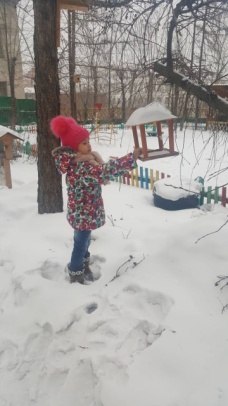 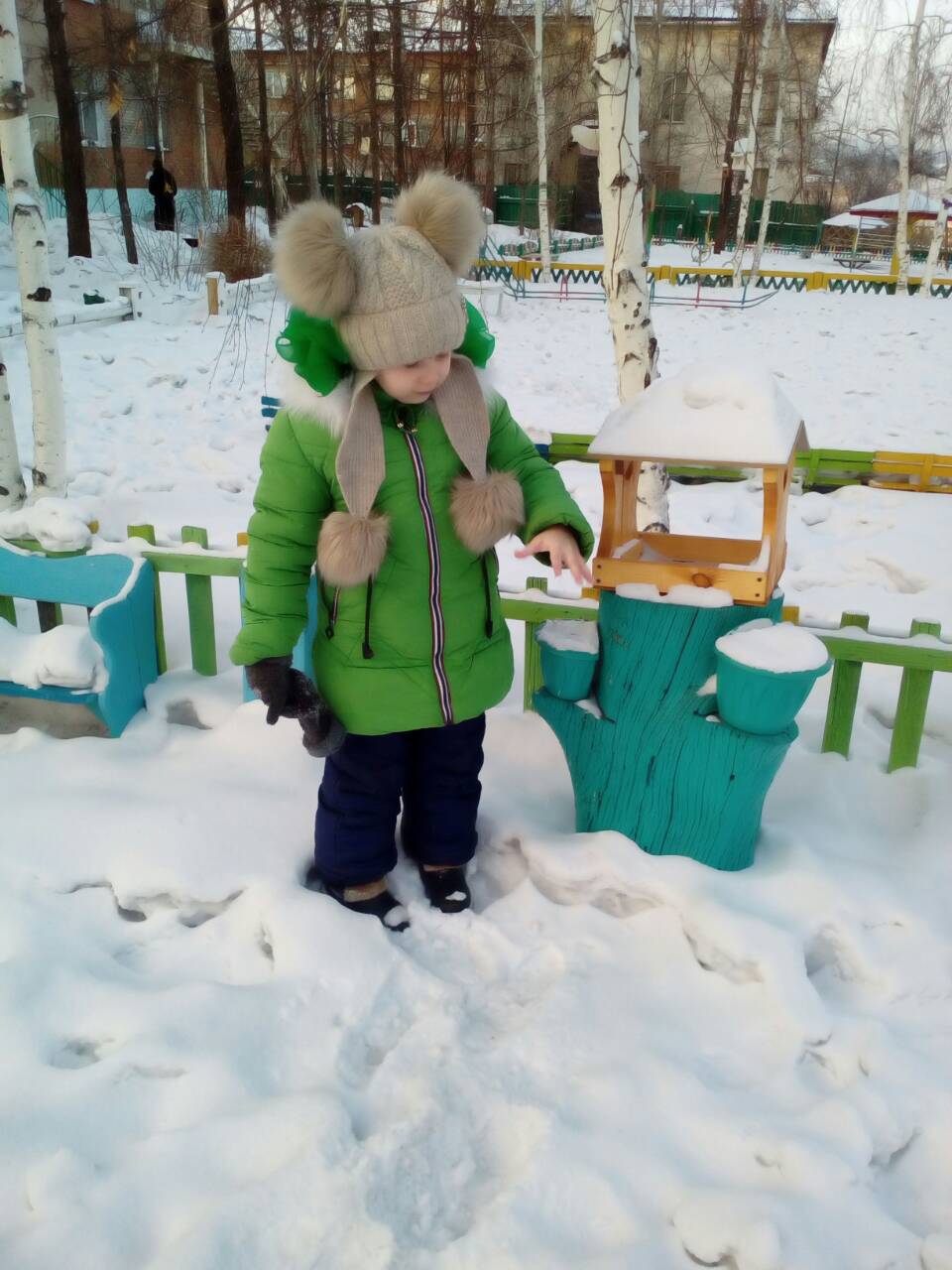 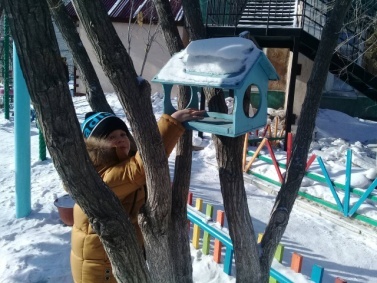 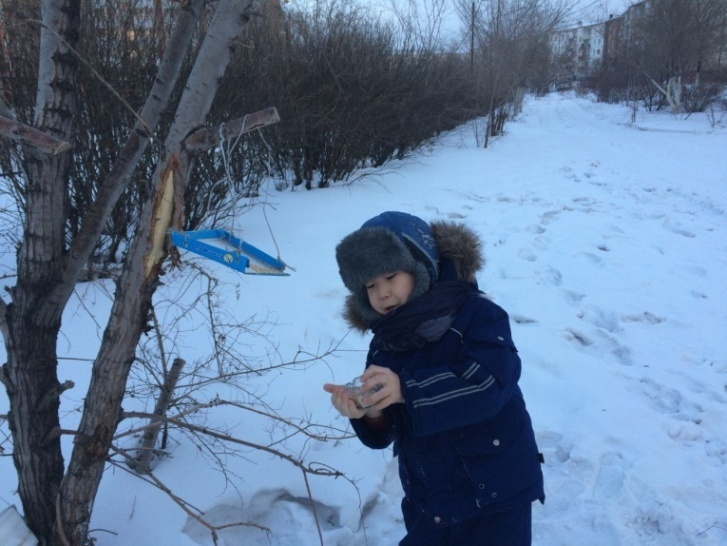 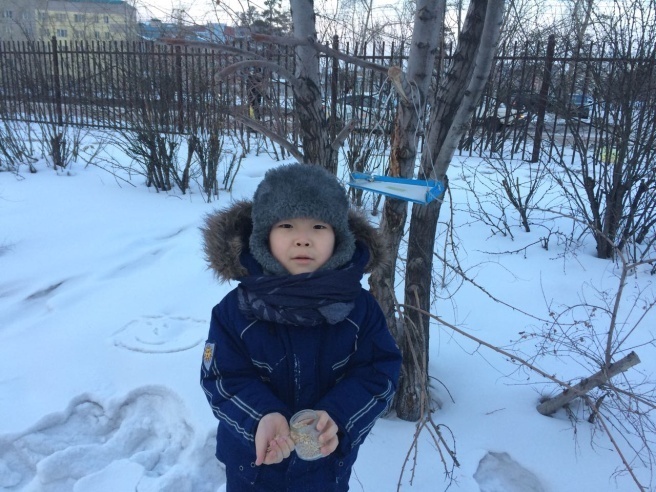 «Птицы на кормушке»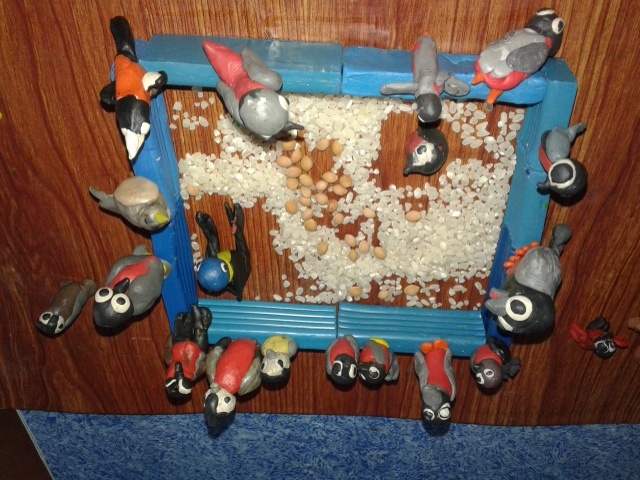 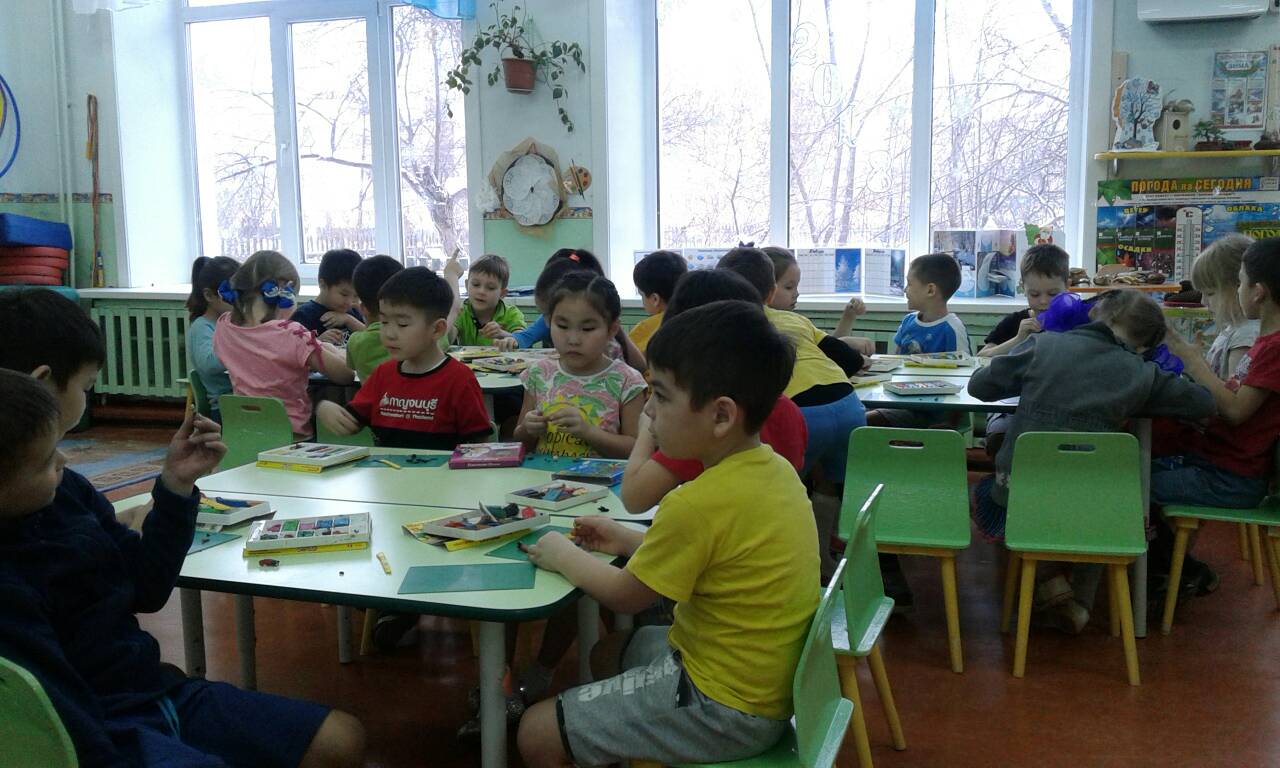 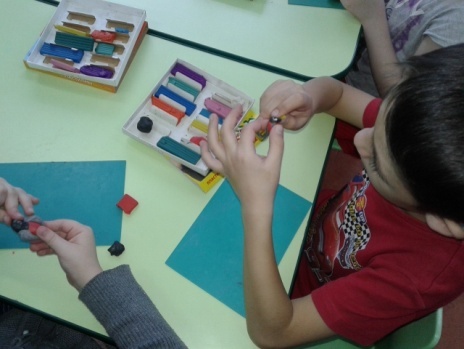 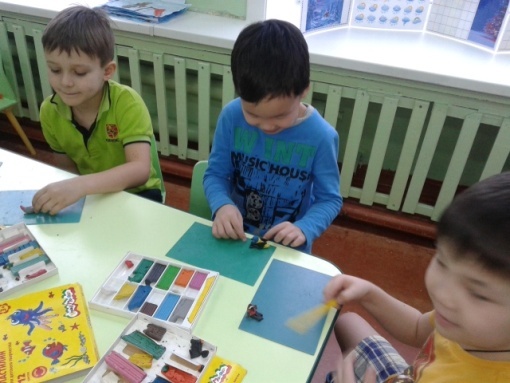 «Снегирь на ветке рябины»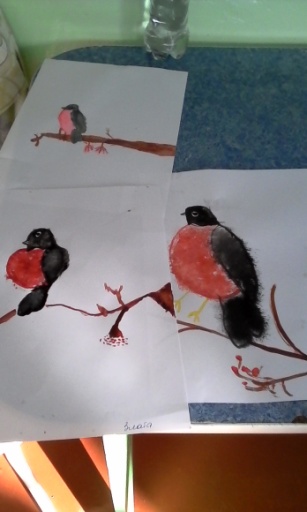 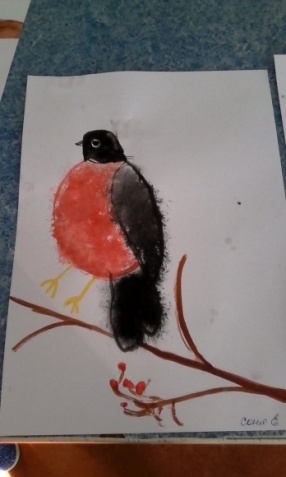 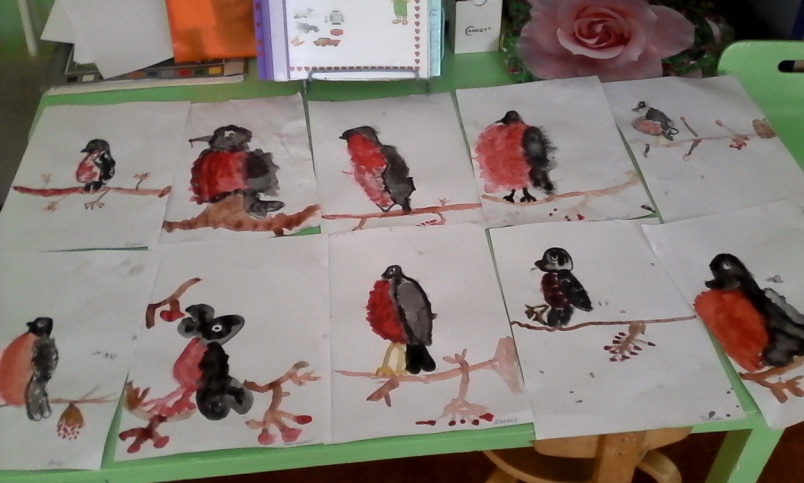 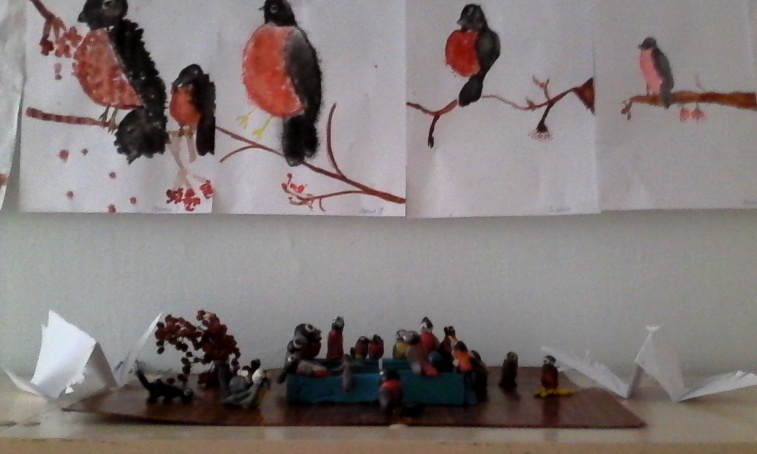 Дидактические игры.«Собери картинку» 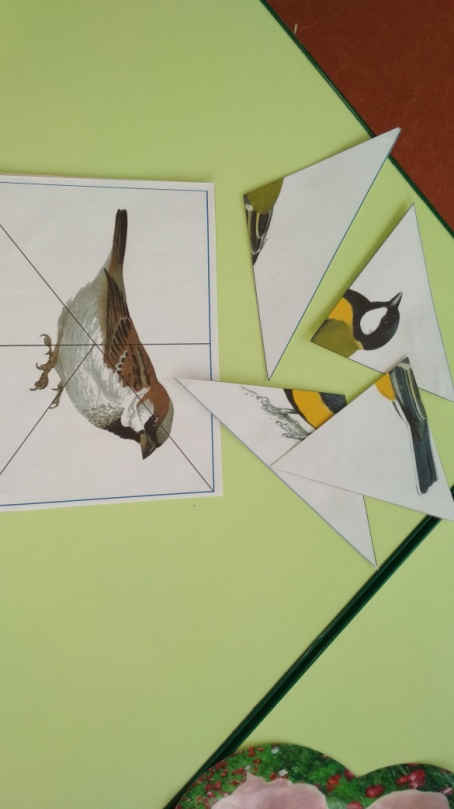 «Чья тень?»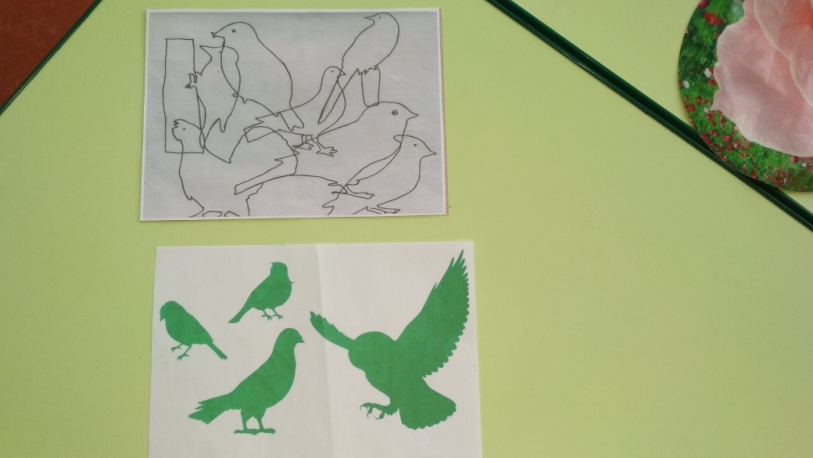 «Назови зимующих птиц»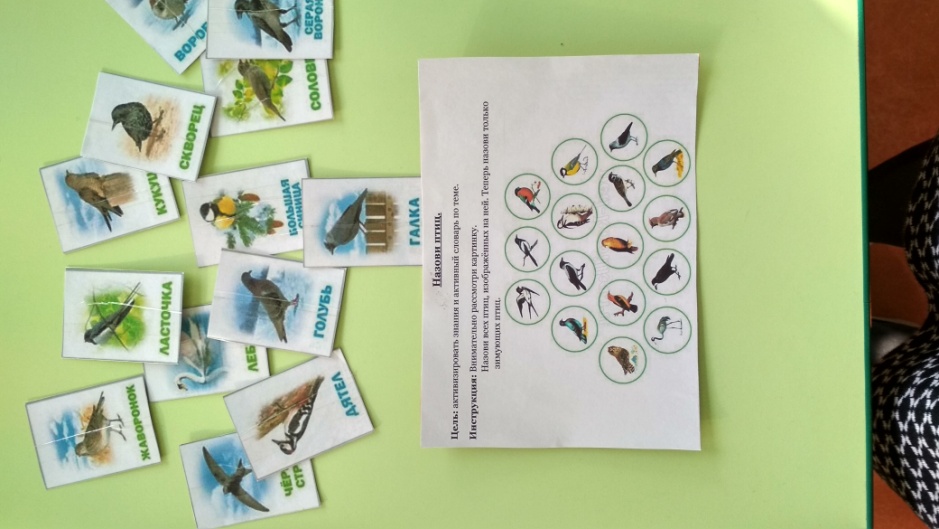 «Птицы на кормушке»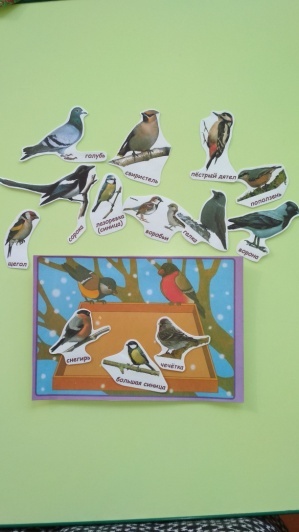 «Чем покормим птиц?» 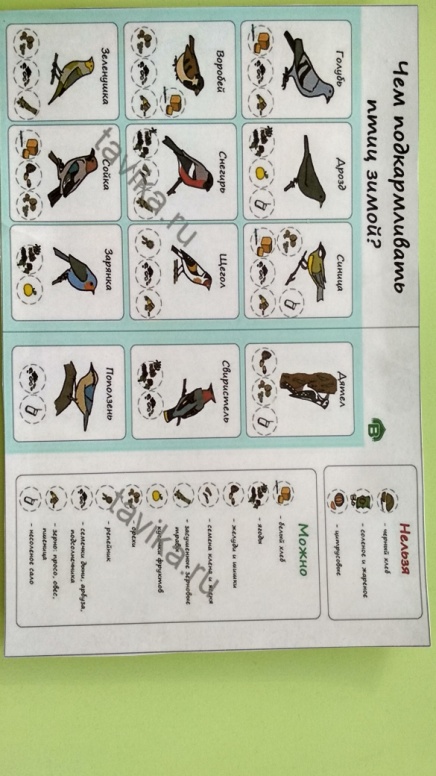 Альбом для рассматривания.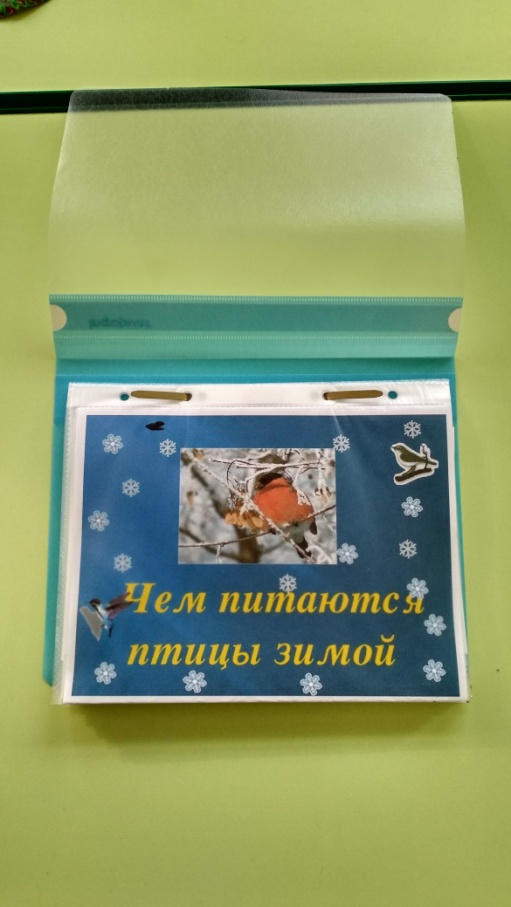 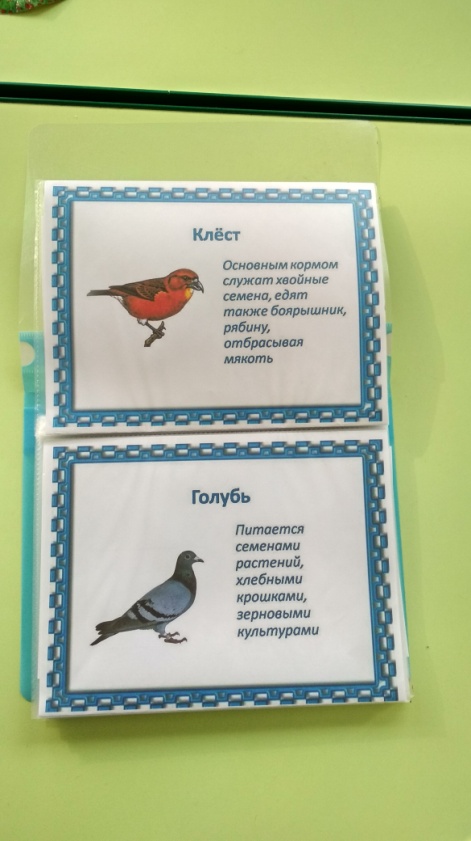 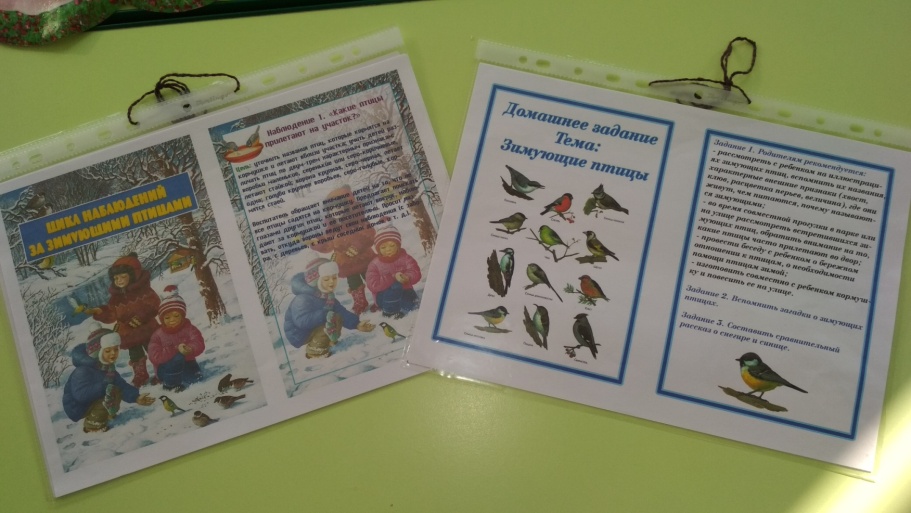 